 Regular Council Meeting – Monday, February 1, 2021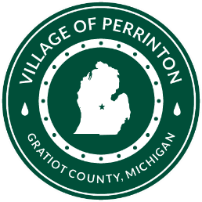 Council Present: Jason Blemaster, Cathy Feighner, Jerilou Gallagher, Jim Mayer, Bob Sali & Rick WilsonAlso, Present:  Janell Dunham, Brad Hallock, Julie Henry & John Ney Visitors:  Joann CooleyMotioned by Rick Wilson, seconded by Jason Blemaster, to accept the January 4, 2021 as is .  Motion carried.President, Janell Dunham, asked to put letter “C” under New Business to read:  “Perrinton Memorabilia”. Motioned by Cathy Feighhner, seconded by Jim Mayer to accept the agenda with adding the letter “C”, Motion carried.Motioned by Jason Blemaster, seconded by Jerilou Gallagher, to accept the transaction report.  Motion carried. Motioned by Cathy Feighner, seconded by Rick Wilson, to pay the current bills.  Motion carried.  VISITORS:  Joann Cooley introduced herself, and husband and spoke to the council about a project she is doing for a college course.  This project would be placing small pantries in areas with in the village.  These may be food pantry, diaper pantry, pet pantry … this would be on a self-serve basis.  The pantries are a wooden box, with a door, that would be made of wood, attached to either a wooden or metal post, then put in the ground.  Joanne told the council that she has written to grant with Home Depot, to receive funds for the materials to make 10 pantries.  She would like to have these ready to go as soon as the ground is thawed enough to put them in the ground.FIRE REPORT – BRAD HALLOCK Total for January 8Fulton Township 6Newark Township 2North Shade Township 0New Haven Township 0Perrinton Fire and Rescue only had 1 meeting so far this year that combined an officer, business, and training. We discussed Officer duties along with all other personal on the department. We talked about apparatus checks that should be done monthly. These checks will include the apparatus itself along with the tools and equipment on them.  An officer will assign a firefighter and/ or rescue personal to do these checks with them. This will help all personal familiarize themselves with all apparatus.Janell and I have met with Denise at Fulton Township to start negotiating the contract. I have come up with formula to use as a place to start with the Townships. The formula breaks the Townships down by their 36 sections. In doing this I broke down the Fire and Rescue area by percentages I felt were fair.  I came up with a rate that is more justifiable to operate in the Townships we serve.As far as Fulton Township goes, we are asking for a contract of $37,219.75 this year due to the millage is already set for this year. Using this formula, I'm figuring a total from all of the Townships of $80,304.46, I am still in negotiations with all the Townships.I obtained a grant through the Luneack Foundation to purchase 9 new pagers.  As we have added new personal and some old pagers are needing replaced, this was a need for the department.I am going to need to purchase 3 Motorola VHF radios as we have some new personal and some old ones need replaced.  We are in a predicament right now in radio's, we are trying to transition over to 800MHZ but due to the cost we cannot afford them at this time.I have applied for an inquiry through Motorola for a grant for the 800MHZ radios. I will not know if we are eligible to apply for the grant unit spring. I am also still working with New Haven regarding some of the monies in their savings account to assist with radio's as well.DPW REPORT – John NeyJohn reported that DPW has been busy snow plowing and salting.Christmas Lights have been taken down.	 John said that he has not heard back from Eifferts concerning the lift station project.Water Tower still needs repairs and painted.John hasn’t heard any word on the new pick-up.John asked the council to have a opening bid for the 2013 Ford Pick-up that will be sold when the new truck is delivered.  The sale of the truck will have to be sold by a private bid process.  COMPTROLLER – Julie HenryJulie spoke to the council about a call received regarding renting the Community Center for March 13, 2021 event.  The council agreed as long as the protocol for indoor events are followed due to the COVID – 19 pandemic orders.  Julie will check into the current Executive Orders pertaining to indoor events.  The Community Center has a capacity of 90.Julie shared that Denise Rossman, from Fulton Township, would like to have the Community “Clean Up” Day May 22, 2021 and asked if the village would provide the 2 – 40 yd dumpsters as we have in the past.  All members were in agreement.  OLD BUSINESSDriveway Ordinance pending zoning plan is finished.M-57 Motor Sports – The lease and addendum to the Guernsey building will be up for renewal on February 11, 2021.  Julie reported that the new addendum has not been received.  Jim Mayer informed the council that Mr. Bennett asked if he would ask the council to amend the addendum and allow 3 more boats on the property.  Janell Dunham, village president, indicated that she would take the lease and addendum down to Mr. Bennett and speak with him about both agreements.Jim Mayer made a motion, seconded by Jerilou Gallagher that the village agreed to the abandonment of Maple Street between Elba Street & Allor Street, with reserving an easement for overhead lines and other utilities on the property.NEW BUSINESSJanell Dunham, village president, nominated Trent Dunham as a member to the Planning Commission Committee, effective immediately.  Rick Wilson made a motion, seconded by Jason Blemaster to accept the nomination of Trent Dunham to as a member of the Planning Commission Committee, effective immediately.  Motion carried.  6 – YEAS O – NAYSJanell Duhnam, village president, presented the 2021 – 2022 budget for each council member to review.  There were no questions currently.  A Special Budget meeting will be held on Monday, February 15, 2021 at 7:00 pm at the village office to adopt or deny the 2021- 2022 budget.Janell Dunham, village president, was approached by a business owner about Perrinton Village Memorabilia, for possible usage for decorating purposes.  The Mark Daniels VFW sign was one item mentioned, and after discussion it was decided that the family(s) should be contacted, for their permission, to allow these memorabilia to be used for decorating use in the business.No further business, motion to adjourn by Bob Sali, seconded by Jason Blemaster.  Motion carried.